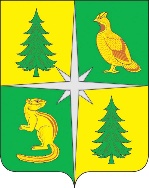 РОССИЙСКАЯ ФЕДЕРАЦИЯИРКУТСКАЯ ОБЛАСТЬЧУНСКИЙ РАЙОНКОНТРОЛЬНО-СЧЕТНАЯ ПАЛАТАЧУНСКОГО РАЙОННОГО МУНИЦИПАЛЬНОГО ОБРАЗОВАНИЯ665513, р. п. Чунский, ул. Комарова, 11, Тел./Факс (39567) 2-12-13, E-mail: chuna.ksp@mail.ruЗАКЛЮЧЕНИЕ № 01-409/14зпо результатам внешней проверки годового отчета об исполнении местного бюджетаОктябрьского муниципального образования за 2022 год Настоящее Заключение составлено по результатам внешней проверки годового отчета об исполнении бюджета Октябрьского муниципального образования за 2022 год, проведенной методом камеральной проверки на основании распоряжения Контрольно-счетной палаты Чунского районного муниципального образования от 28.02.2023 № 11 «О проведении внешней проверки годового отчета об исполнении бюджета Октябрьского муниципального образования за 2022 год», в рамках переданных полномочий по осуществлению внешнего муниципального финансового контроля, в соответствии с разделом VIII.I Бюджетного Кодекса РФ, Положением о контрольно-счетной палате Чунского районного муниципального образования», аудитором Контрольно-счетной палаты Чунского районного муниципального образования (далее – КСП Чунского РМО) Н. А. Колотыгиной, ведущими инспекторами КСП Чунского РМО Ю. С. Смышляевой и Н. И. Сахаровой, отраженным в Акте № 01-320/06А от 15.03.2023.Организация и осуществление бюджетного процессаВопросы формирования, исполнения бюджета поселения, а также осуществления контроля его исполнения регулируются Уставом Октябрьского муниципального образования, утвержденным Решением Думы поселения от 08.12.2005 № 10 (с изменениями от 26.05.2022) и Положением о бюджетном процессе в Октябрьском МО в новой редакции, утвержденным Решением Думы поселения от 31.10.2018 № 55.Получателями средств местного бюджета являются:МКУ «Администрация Октябрьского МО»;МКУ «Центр материально-технического обеспечения» Октябрьского МО;МБУ «Культурно-спортивный центр» Октябрьского МО.Порядок осуществления внутреннего финансового контроля и стандартов осуществления муниципального финансового контроля в сфере бюджетных правоотношений в администрации Октябрьского МО утвержден Постановлением администрации Октябрьского МО от 30.06.2020 № 121. Во исполнение норм статьи 269.2 Бюджетного кодекса, указанного Порядка, Постановлением администрации Октябрьского МО от 08.12.2021 № 257а утвержден План проведения контрольных мероприятий по внутреннему муниципальному финансовому контролю в сфере бюджетных правоотношений, за соблюдением законодательства РФ о контрактной системе на 2022 год. Согласно представленных заключений Администрации Октябрьского МО проведены следующие контрольные мероприятия:Проверка целевого и эффективного использования бюджетных средств МБУ «Культурно-спортивный центр» Октябрьского МО» за период январь-апрель 2022 года;Проверка целевого и эффективного использования бюджетных средств МКУ «Центр материально-технического обеспечения» Октябрьского МО за период октябрь-декабрь 2021 года и январь-сентябрь 2022 года;Проверка использования Администрацией Октябрьского МО целевых средств, направленных на благоустройство «Сквера Победы».В соответствии с нормами статьи 160.2-1 Бюджетного кодекса РФ Постановлением администрации Октябрьского МО от 26.08.2021 № 160 определен упрощенный способ организации внутреннего финансового аудита, а также утвержден Порядок организации внутреннего финансового аудита.Порядок осуществления контроля за соблюдением Федерального закона от 05.04.2013 № 44-ФЗ «О контрактной системе в сфере закупок товаров, работ, услуг для обеспечения государственных и муниципальных нужд» органом внутреннего муниципального финансового контроля, утвержден Постановлением администрации от 11.10.2022 № 204.В Единой информационной системе 24.01.2022 был утвержден план-график закупок администрации Октябрьского МО на 2022 год и плановый период 2022 и 2023 годов с нарушением срока, установленного нормами статьи 16 Закона № 44-ФЗ, Постановлением Правительства РФ от 30.09.2019 № 1279 «О планах-графиках закупок и о признании утратившими силу отдельных решений Правительства РФ». Аналогичные нарушения допущены подведомственными учреждениями МКУ «Центр материально-технического обеспечения» Октябрьского МО и МБУ «Культурно-спортивный центр» Октябрьского МО.В план-график администрации Октябрьского МО в течение 2022 года 10 раз вносились изменения, сформированы Уведомления о соответствии контролируемой информации по части 5 статьи 99 Федерального закона № 44-ФЗ, что свидетельствует о ведении контроля в сфере закупок.В целях составления годовой бюджетной отчетности проведена инвентаризация имущественно-материальных ценностей, основных средств, находящихся на балансе и числящихся на забалансовых счетах бюджетного учета, финансовых и денежных обязательств на основании:Распоряжения администрации Октябрьского МО от 12.09.2022 № 25;Приказа директора МКУ «Центр материально-технического обеспечения» Октябрьского МО от 12.09.2022 № 33А-ОД;Приказа директора МБУ «Культурно-спортивный центр» Октябрьского МО от 12.09.2022 № 10а-ОД.Результаты инвентаризации документально оформлены, согласно заключению комиссии – излишек и недостач при этом не установлено. Положение о порядке управления и распоряжения муниципальным имуществом, находящемся с муниципальной собственности Октябрьского МО утверждено Решением Думы сельского поселения от 11.10.2012 № 258. Решением Думы Октябрьского МО от 11.10.2012 № 257 утвержден:Порядок ведения реестра муниципального имущества Октябрьского МО;установлено, что объектами учета в реестре муниципального имущества, является имущество, стоимость которого превышает 10,0 тыс. рублей.Реестр муниципального имущества Октябрьского МО размещен на официальном сайте администрации Октябрьского МО.Решением Думы Октябрьского МО от 29.12.2021 № 169 «О местном бюджете Октябрьского муниципального образования на 2022 год и плановый период 2023 и 2024 годов» (далее – решение о бюджете) на 2022 год утверждены следующие основные характеристики бюджета:Общий объем доходов местного бюджета в сумме 40 615,0 тыс. рублей, из них объем межбюджетных трансфертов, получаемых из других бюджетов бюджетной системы РФ, в сумме 27 083,4 тыс. рублей;Общий объем расходов местного бюджета в сумме 41 815,0 тыс. рублей;Дефицит местного бюджета в сумме 1 200,0 тыс. рублей (8,8 % утвержденного общего годового объема доходов местного бюджета без учета утвержденного объема безвозмездных поступлений и (или) поступлений налоговых доходов по дополнительным нормативам отчислений.В течение 2022 года в решение о бюджете 5 раз вносились изменения. В окончательном варианте основные характеристики бюджета поселения утверждены Решением Думы Октябрьского МО от 29.12.2022 № 17 в следующих объемах:Общий объем доходов местного бюджета в сумме 52 246,5 тыс. рублей, из них объем межбюджетных трансфертов, получаемых из других бюджетов бюджетной системы РФ, в сумме 36 421,5 тыс. рублей;Общий объем расходов местного бюджета в сумме 56 744,5 тыс. рублей;Дефицит местного бюджета в сумме 4 498,0 тыс. рублей.Таким образом, основные характеристики бюджета, относительно утвержденных первоначально, изменились в следующих объемах:общий объем доходов увеличен на 28,6 %;общий объем расходов увеличен на 35,7 %;дефицит бюджета увеличен в 3,7 раза.Бюджетная отчетность, предусмотренная пунктом 3 статьи 264.1 Бюджетного кодекса РФ, представлена для проверки в установленные сроки в полном составе. По данным Отчета об исполнении бюджета на 01.01.2023 (ф. 0503117) основные характеристики бюджета за 2022 год исполнены в следующих объемах:Общий объем доходов – в сумме 53 943,5 тыс. рублей или на 103,2 %;Общий объем расходов – в сумме 55 069,0 тыс. рублей или на 97,0 %;Бюджета исполнен с дефицитом в сумме 1 125,5 тыс. рублей.Остатки средств на счетах местного бюджета на начало и конец текущего финансового года:по состоянию на 01.01.2022 – 3 298,0 тыс. рублей, из них средства муниципального дорожного фонда 2 938,9 тыс. рублей;по состоянию на 01.01.2023 – 2 172,5 тыс. рублей, из них средства муниципального дорожного фонда 2 145,9 тыс. рублей.2. Доходы местного бюджетаРешением о местном бюджете Октябрьского МО утвержден общий объем доходов на 2022 год в сумме 40 615,0 тыс. рублей, из них:налоговые и неналоговые доходы – 13 531,6 тыс. рублей;безвозмездные поступления – 27 083,4 тыс. рублей.  В процессе исполнения бюджета поселения в 2022 году в доходную часть бюджета муниципального образования 8 раз были внесены изменения и дополнения, из них 3 раза изменения вносились на основании полученных уведомлений о предоставлении субсидий, иных межбюджетных трансфертов, имеющих целевое назначение, без внесения изменений в решение о бюджете Постановлениями администрации Октябрьского МО:от 09.02.2022 № 36 доходная часть увеличена на 1 874,4 тыс. рублей - добавлена субсидия местным бюджетам на реализацию общественно значимых проектов по благоустройству сельских территорий в рамках обеспечения комплексного развития сельских территорий;от 31.10.2022 № 228 доходная часть сокращена на 573,6 тыс. рублей – сокращена субсидия;от 20.12.2022 № 321 доходная часть увеличена на 997,1 тыс. рублей – увеличены прочие межбюджетные трансферты, передаваемые бюджетам городских поселений.В результате внесенных изменений и дополнений, прогнозируемые доходы бюджета на 2022 год увеличены на 28,6 % и, в редакции решения о бюджете от 29.12.2022 № 17, утверждены в сумме 52 246,5 тыс. рублей, в том числе:налоговые доходы увеличены на 10,9 %, из них:от поступления налога на доходы физических лиц – на 17,0 %;от поступления единого сельскохозяйственного налога – на 27,1 %;от поступления налога на имущество физических лиц – на 15,7 %;от поступления земельного налога – на 26,8 %;неналоговые доходы увеличены на 31,1 %, из них:от поступления доходов от оказания платных услуг (работ) – на 176,7 %.безвозмездные поступления увеличены в 1,4 раза.Перечисленные изменения налоговых и неналоговых доходов бюджета в течении 2022 года свидетельствуют о нарушении принципа достоверности бюджета, установленного статьей 37 БК РФ. К проектам решений о внесении изменений в бюджет составлялись пояснительные записки, в которых не отражены основания предлагаемых изменений объемов налоговых и неналоговых доходов.По данным Отчета об исполнении бюджета на 01.01.2023 (ф. 0503117) доходная часть бюджета исполнена в сумме 53 943,5 тыс. рублей или на 103,2 %, в том числе:налоговые и неналоговые доходы – в сумме 17 140,1 тыс. рублей или на 111,0 %, из них:налог на доходы физических лиц – 4 880,6 тыс. рублей или 105,0 %;налог на имущество физических лиц – 431,2 тыс. рублей или 100,7 %;земельный налог – 2 971,8 тыс. рублей или 131,2 %;доходы от оказания платных услуг (работ) – 345,6 или 103,1 %.безвозмездные поступления – в сумме 36 803,4 тыс. рублей или на 100,0 %.Неналоговые доходы бюджета Октябрьского МО исполнены в общем объеме 2 796,6 тыс. рублей или на 99,4 %, и них:1 742,1 тыс. рублей – арендная плата за земельные участки по договорам аренды;252,4 тыс. рублей – сдача в аренду помещений в здании администрации;345,6 тыс. рублей – за найм жилых помещений, оплата воды юридическими лицам по договорам, доходы от оказания услуг за хранение товаро-материальных ценностей;396,1 тыс. рублей – поступления от продажи земельных участков;57,9 тыс. рублей – пени по контрактам, уплаченные в случае просрочки исполнения поставщиком (подрядчиком, исполнителем) обязательств, предусмотренных муниципальным контрактом; штрафы за нарушения правил благоустройства;2,5 тыс. рублей – иные штрафы, неустойки, пени.Кроме того, в местный бюджет в 2022 году поступали прочие безвозмездные поступления (в рамках заключенных соглашений о социально-экономическом сотрудничестве между МКУ «Администрация Октябрьского МО» и физическими лицами, организациями) в общей сумме 382,0 тыс. рублей, из них, согласно информации администрации Октябрьского МО:на нужды городского поселения – 120,0 тыс. рублей;на мероприятие «Благоустройство сельских поселений» – 160,0 тыс. рублейна проведение новогодних мероприятий – 85,0 тыс. рублей;на участие в соревнованиях по боксу – 17,0 тыс. рублей.Доля налоговых и неналоговых доходов в общем объеме поступивших в местный бюджет Октябрьского МО доходов в 2022 году составила 31,8 %.Анализ прогнозируемы доходов бюджета Октябрьского МО и их исполнения в 2022 году приведен в Таблице № 1.Таблица № 1(тыс. рублей)3. Планирование бюджетных ассигнований и их исполнениеРешением о местном бюджете от 29.12.2021 № 169 утверждены бюджетные ассигнования местного бюджета на 2022 год в сумме 41 815,0 тыс. рублей.Планирование ассигнований бюджета Октябрьского МО на 2022 год и плановый период 2023 и 2024 годов осуществлялось в рамках муниципальным программам и непрограммных направлений деятельности.В процессе исполнения в сводную бюджетную роспись бюджета Октябрьского МО 8 раз вносились изменения, из них:5 раз в соответствии с решениями Думы поселения о внесении изменений в бюджет;3 раза в соответствии с Постановлениями администрации Октябрьского МО без внесения изменений в решение о бюджете.Внесение изменений в сводную бюджетную роспись бюджета Октябрьского МО без внесения изменений в решение о бюджете производилось в случаях получения уведомлений о предоставлении субсидий, иных межбюджетных трансфертов, имеющих целевое назначение (в соответствии с пунктом 3 статьи 217 Бюджетного кодекса РФ).При этом, пунктом 28.2. Положения о бюджетном процессе установлено, что утвержденные показатели сводной бюджетной росписи должны соответствовать решению о бюджете. Основания для внесения изменений в сводную бюджетную роспись в соответствии с Постановлениями администрации без внесения изменений в решение о бюджете Положением о бюджетном процессе не установлены.Порядок составления и ведения сводной бюджетной росписи бюджета Октябрьского МО и бюджетных росписей главных распорядителей (распорядителей) средств бюджета поселения, утвержден Постановлением администрации от 28.03.2022 № 81.Сводная бюджетная роспись Октябрьского МО и бюджетная роспись главного распорядителя бюджетных средств Октябрьского МО составлена на 2022 год и на плановый период 2023 и 2024 годов, т.е. в соответствии с нормами статей 217 и 219.1 Бюджетного кодекса РФ.В соответствии требований пункта 6 статьи 217 Бюджетного кодекса РФ, пункта 28.4 Положения о бюджетном процессе, в сводную бюджетную роспись включены бюджетные ассигнования по источникам финансирования дефицита бюджета поселения.Порядок составления, утверждения и ведения бюджетной сметы утвержден Постановлением главы администрации Октябрьского МО от 28.03.2022 № 82. В соответствии с нормами статьи 221 Бюджетного кодекса РФ бюджетная смета МКУ «Администрация Октябрьского МО» составлена на 2022 год на плановый период 2023 и 2024 годов.В последней редакции решения о бюджете от 29.12.2022 № 17 первоначальный объем бюджетных ассигнований увеличен на 35,7 % и утвержден в сумме 56 744,4 тыс. рублей.По данным Отчета об исполнении бюджета на 01.01.2023 (ф. 0503117) бюджет Октябрьского МО по расходам исполнен в сумме 55 069,0 тыс. рублей, что составило 97,0 % от общего объема утвержденных ассигнований. В структуре исполненных расходов местного бюджета в 2022 году расходы по разделам составили: 0100 «Общегосударственные вопросы» - 30,7 %;0200 «Национальная оборона» - 0,7 %;0300 «Национальная безопасность и правоохранительная деятельность» - 0,3 %;0400 «Национальная экономика» - 14,9 %;0500 «Жилищно-коммунальное хозяйство» - 32,9 %;0700 «Образование» - 0,2 %;0800 «Культура, кинематография» - 10,5 %;1000 «Социальная политика» - 0,5 %;1100 «Физическая культура и спорт» – 9,3 %.В 2022 году из бюджета Октябрьского МО бюджету Чунского РМО предоставлялись межбюджетные трансферты на осуществление части полномочий по решению вопросов местного значения в соответствии с заключенными соглашениями в общей сумме 453,8 тыс. рублей, из них:в рамках Соглашения о передаче полномочий по осуществлению внешнего муниципального финансового контроля в сумме 326,9 тыс. рублей;в рамках Соглашения о передаче осуществления части полномочий в области гражданской обороны, защиты населения и территории поселения от чрезвычайных ситуаций природного и техногенного характера в сумме 126,9 тыс. рублей.В соответствии норм статьи 142.5 Бюджетного кодекса РФ Решением думы Октябрьского МО от 26.05.2022 № 193 утвержден Порядок предоставления иных межбюджетных трансфертов из бюджета Октябрьского МО.Сумма неисполненных ассигнований на конец финансового периода составила 1 675,4 тыс. рублей, из них по следующим подразделам:0104 «Функционирование Правительства РФ, высших исполнительных органов гос. власти субъектов РФ, местных администраций» – 21,0 тыс. рублей;0113 «Другие общегосударственные вопросы» – 241,8 тыс. рублей;0409 «Дорожное хозяйство (дорожные фонды)» в сумме 1 355,1 тыс. рублей;0503 «Благоустройство» в сумме 57,5 тыс. рублей;Положение о резервном фонде администрации Октябрьского МО утверждено Постановлением администрации от 22.06.2020 № 120. По подразделу 0111 «Резервный фонд» первоначальным решением о бюджете были предусмотрены ассигнования в размере 100,0 тыс. рублей, которые в течении 2022 года не были использованы и, решением о внесении изменений в бюджет от 29.12.2022 № 17, были перераспределены на другие статьи бюджета.Анализ распределения бюджетных ассигнований и их исполнения Октябрьским МО в 2022 году приведен в Таблице № 2.Таблица № 2(тыс. рублей)Постановлением администрации Октябрьского МО от 12.11.2021 № 238 (с изменениями от 20.12.2022 № 324) утвержден Перечень целевых статей расходов бюджетной классификации расходов бюджета в части, относящихся к бюджету Октябрьского МО. В соответствии с нормами статьи 184.2 Бюджетного Кодекса РФ к Решению о бюджете представлены паспорта 9 муниципальных программ, мероприятия по которым реализовывались в 2022 году. В соответствии с требованиями статьи 179 Бюджетного кодекса РФ в бюджет Октябрьского МО включены ассигнования на финансовое обеспечение реализации муниципальных программ. В окончательном варианте решения о бюджете в редакции от 29.12.2022 № 17, бюджетные ассигнования на финансовое обеспечение их реализации утверждены в сумме 54 784,4 тыс. рублей, исполнение по которым составило 53 108,9 тыс. рублей или 96,9 %.Порядок разработки, реализации и оценки эффективности реализации муниципальных программ Октябрьского муниципального образования утвержден Постановлением администрации поселения от 22.09.2014 № 107.Постановлением администрации Октябрьского МО от 09.01.2023 № 01 утверждены Отчеты о реализации в 2022 году муниципальных программ Октябрьского МО и Оценка их эффективности. Пунктом 3 Постановления определено продлить в 2022 году реализацию муниципальных программ Октябрьского МО, включенных в перечень.Анализ планирования, исполнения ассигнований на финансовое обеспечение мероприятий муниципальных программ Октябрьского МО в 2022 году приведен в Таблице № 3.Таблица № 3(тыс. рублей)Использование средств муниципального дорожного фондаВ соответствии с нормами статьи 179.4 Бюджетного кодекса РФ объем бюджетных ассигнований муниципального дорожного фонда Октябрьского МО утвержден решением о бюджете, в который в течение финансового года вносились изменения. Таким образом, бюджетные ассигнования муниципального дорожного фонда в 2022 году утверждены в сумме 8 075,2 тыс. рублей, которые сформированы:в объеме прогнозируемых доходов от акцизов по подакцизным товарам (продукции), производимым на территории РФ в сумме 5 136,3 тыс. рублей;в объеме неиспользованных по состоянию на 01.01.2022 остатков средств муниципального дорожного фонда в сумме 2 938,9 тыс. рублей.Ассигнования муниципального дорожного фонда в 2022 году исполнены в объеме 6 720,0 тыс. рублей (или на 83,2%) в рамках муниципальной программы «Комплексное развитие систем транспортной инфраструктуры». Согласно представленной администрацией информации, выполнены следующие мероприятия:ремонт автомобильных дорог общего пользования в сумме 311,8 тыс. рублей (при запланированных работах на сумму 1 667,0 тыс. рублей на ремонт 1 435 м дороги, невыполненные работы перенесены на 2023 год);уличное освещение дорог (оплата электроэнергии) в сумме 843,8 тыс. рублей;аренда опор уличного освещения в сумме 904,9 тыс. рублей;реставрация дорожных знаков в сумме 8,5 тыс. рублей;установка дорожных знаков в сумме 143,7 тыс. рублей;установка автобусных павильонов в сумме 132,6 тыс. рублей;проектно-изыскательские работы в сумме 590,0 тыс. рублей;приобретение специализированной дорожной техники в сумме 3 784,7 тыс. рублей.Таким образом, остаток неиспользованных средств муниципального дорожного фонда по состоянию на 01.01.2023 составил 2 145,9 тыс. рублей.Использование субсидии местным бюджетам в целях софинансирования мероприятий по созданию мест (площадок) накопления твердых коммунальных отходовБюджетные ассигнования на реализацию мероприятий по созданию мест (площадок) накопления твердых коммунальных отходов на 2022 год предусмотрены по подразделу 0503 «Благоустройство» в рамках муниципальной программы «Благоустройство Октябрьского муниципального образования» в общем объеме 2 324,1 тыс. рублей, в том числе:за счет средств субсидии в целях софинансирования мероприятий по созданию мест (площадок) накопления твердых коммунальных отходов в сумме 2 277,6 тыс. рублей;за счет средств местного бюджета в сумме 46,5 тыс. рублей.Согласно данным Отчета об исполнении бюджета на 01.01.2023 ассигнования на реализацию мероприятий по созданию мест (площадок) накопления твердых коммунальных отходов исполнены в полном объеме. По информации Администрации Октябрьского МО созданы 58 площадок накопления твердых коммунальных отходов.Использование субсидии местным бюджетам на реализацию мероприятий перечня проектов народных инициативБюджетные ассигнования на реализацию мероприятий перечня проектов народных инициатив на 2022 год предусмотрены по подразделу 0503 «Благоустройство» в рамках муниципальной программы «Благоустройство Октябрьского муниципального образования» мероприятие «Благоустройство Сквера Победы в р.п. Октябрьский» в общем объеме 1 726,2 тыс. рублей, в том числе:за счет средств субсидии местным бюджетам на реализацию мероприятий перечня проектов народных инициатив в сумме 1 686,1 тыс. рублей;за счет средств местного бюджета 40,1 тыс. рублей.Согласно данным Отчета об исполнении бюджета на 01.01.2023 ассигнования на реализацию мероприятий перечня проектов народных инициатив исполнены в полном объеме. По информации Администрации Октябрьского МО исполнены следующие мероприятия перечня проектов народных инициатив:подготовительные работы для благоустройства Сквера Победы: валка деревьев, корчевка пней на сумму 143,6 тыс. рублей;изготовление, поставка бронзового бюста Котова Фёдора Фёдоровича, полного кавалера ордена славы в «Сквер Победы» р.п. Октябрьский на сумму 549,0 тыс. рублей;изготовление и установка малых архитектурных форм на сумму 982,7 тыс. рублей;изготовление скамьи для Сквера Победы на сумму 50,9 тыс. рублей.Использование субсидии местным бюджетам на реализацию общественно значимых проектов на благоустройство сельских территорий в рамках обеспечения комплексного развития сельских территорийМинистерством сельского хозяйства Иркутской области для бюджета Октябрьского МО предусмотрена субсидия бюджетам городских поселений в целях софинансирования расходных обязательств муниципальных образований на реализацию общественно значимых проектов на благоустройство сельских территорий в рамках обеспечения комплексного развития сельских территорий в сумме 1 874,4 тыс. рублей.Финансовое обеспечение реализации общественно значимых проектов осуществлялось в рамках мероприятий государственной подпрограммы Иркутской области «Комплексное развитие сельских территорий Иркутской области» в общей сумме 2 484,7 тыс. рублей (из них 610,3 тыс. рублей за счет средств бюджета Октябрьского МО).Бюджетные ассигнования на реализацию общественно значимых проектов на благоустройство сельских территорий в рамках обеспечения комплексного развития сельских территорий на 2022 год предусмотрены по подразделу 0503 «Благоустройство» в рамках муниципальной программы «Благоустройство Октябрьского муниципального образования» в общем объеме 2 644,7 тыс. рублей (из них 770,3 тыс. рублей за счет средств бюджета Октябрьского МО), в том числе на следующие мероприятия:«Организация освещения сквера Победы», расположенного по адресу: Иркутская область, Чунский муниципальный район, Октябрьское городское поселение, р. п. Октябрьский, ул. Октябрьская, сквер Победы в сумме 621,6 тыс. рублей;«Организация пешеходных коммуникаций сквера Победы», расположенного по адресу: Иркутская область, Чунский муниципальный район, Октябрьское городское поселение, р. п. Октябрьский, ул. Октябрьская, сквер Победы в сумме 2 023,1 тыс. рублей.Согласно данным Отчета об исполнении бюджета на 01.01.2023 ассигнования на реализацию общественно значимых проектов на благоустройство сельских территорий в рамках обеспечения комплексного развития сельских территорий исполнены в полном объеме.Реализация мероприятий в рамках Национальных проектовВ 2022 году на территории Октябрьского МО осуществлялась реализация мероприятий в рамках национальных проектов. Министерством жилищной политики, энергетики и транспорта Иркутской области для бюджета Октябрьского МО предусмотрена субсидия бюджетам городских поселений на реализацию программ формирования современной городской среды в сумме 1 184,6 тыс. рублей.Финансовое обеспечение реализации национальных проектов осуществлялось в рамках мероприятий государственной программы Иркутской области «Формирование современной городской среды» в общей сумме 1 208,3 тыс. рублей (из них 23,7 тыс. рублей в рамках муниципальной программы Октябрьского МО «Формирование современной городской среды»).Согласно данным Отчета об исполнении бюджета (ф. 0503117-НП) по состоянию на 01.01.2023 расходы в рамках национальных проектов утверждены и исполнены по подразделу 0503 «Благоустройство» на выполнение работ по «благоустройству Сквера Победы (устройство ограждения)» по адресу: Иркутская область, Чунский район, р.п. Октябрьский, ул. Октябрьская в общей сумме 1 208,3 тыс. рублей, из них:1 184,6 тыс. рублей за счет средств областного бюджета;23,7 тыс. рублей за счет средств бюджета Октябрьского МО.Администрацией Октябрьского муниципального образования 11.03.2022 в ЕИС размещено Извещение о проведении электронного аукциона № 0134300052522000002 на работы по созданию "Сквера Победы" (устройство ограждения) с начальной (максимальной) ценой контракта в сумме 1 208 292,00 рубля. На основании Протокола подведения итогов определения поставщика (подрядчика, исполнителя) от 22.03.2022 № ИЭА1 и в соответствии с нормами статьи 51 Закона № 44-ФЗ контракт б/н заключен 01.04.2022 с победителем аукциона – ИП Туркот Э. А. с ценой контракта в сумме 592 063,08 рублей. Поставщик до заключения контракта в соответствии со статьей 96 Закона № 44-ФЗ исполнил требования обеспечение исполнения контракта путем предоставления независимой гарантии от 29.03.2022.Срок исполнения работ по контракту в полном объеме установлен:начало выполнение работ – с момента заключения контракта;окончание работ – до 01.09.2022.Контракт исполнен на 592 063,08 рублей, что подтверждено: КС-3 «Справка о стоимости выполненных работ и затрат» № 1 от 04.10.2022 на сумму 592 063,08 рублей.Документы об исполнении контракта внесены учреждением в реестр контрактов в ЕИС 25.10.2022 с нарушением срока размещения, согласно требованиям части 3 статьи 103 Закона № 44-ФЗ. Оплата принятых работ произведена платежными поручениями от 27.10.2022 № 591315 и № 592012 на сумму – 592 063,08 рублей. Информация размещена в реестре контрактов 28.10.2022 года в установленные законом сроки.В адрес ИП Туркот Э. А., Администрацией Октябрьского МО выставлено требование № 1 114 от 05.10.2022 об уплате пени в связи с просрочкой исполнения обязательств, предусмотренных контрактом на сумму 5 884,52 рубля за нарушение сроков выполнения работ на 33 (тридцать три) дня.Информация о начислении неустоек (штрафов, пеней) в ЕИС размещена с нарушением срока размещения, согласно требованиям части 3 статьи 103 Закона № 44-ФЗ. Платежным поручением № 25 от 12.10.2022 года были перечислены пени за просрочку муниципального контракта № б/н от 01.04.2022 по требованию № 1 114 от 05.10.2022 года в полном объеме. Сумма пени перечислена в доходную часть бюджета Октябрьского МО в соответствии с нормами бюджетного законодательства. В справке о наличии имущества и обязательств на забалансовых счетах в строке 103 не отражена независимая гарантия № 99991-4S1/1116700 от 04.10.2022 года на сумму 60 414,00 рубля представленная ПАО БАНК УРАЛСИБ в качестве обеспечения гарантийных обязательств, т.е. факт хозяйственной жизни не оформлен, чем нарушены нормы статьи 9 Федерального закона от 06.12.2011 № 402-ФЗ «О бухгалтерском учете». На выполнение работ по планировке земельного участка и по демонтажу здания и переносу Стеллы р.п. Октябрьский, расположенного по адресу: Октябрьский, ул. Октябрьская Администрацией Октябрьского МО заключены договоры у единственного поставщика от 04.04.2022 б/н с ИП Похабов А. С. на сумму 198 359,92 рублей и 417 869,00 рублей соответственно. Договоры исполнены полностью, что подтверждено: КС-3 «Справками о стоимости выполненных работ и затрат» № 1 от 14.07.2022 на сумму 198 359,92 рублей и 417 869,00 рублей соответственно. Оплата принятых работ произведена платежными поручениями от 26.07.2022 № 2560 и № 2559.Согласно постановлению Администрации Октябрьского МО от 24.11.2022 № 279 (с изм. от 01.02.2023) объект недвижимого имущества «Сквер Победы», расположенный по адресу: Иркутская область, Чунский район, р.п. Октябрьский, ул. Октябрьская балансовой стоимостью 5 579 212,00 рублей включен в реестр муниципального имущества.Аналитический учет основного средства - «Сквер Победы, ул. Октябрьская» ведется согласно предоставленной инвентарной карточке № 82 на счете 101 12 «Нежилые помещения - недвижимое имущество учреждения» с балансовой стоимостью 5 579 212,00 рублей.4. Источники финансирования дефицита бюджета. Муниципальные долговые обязательства. Кредиторская и дебиторская задолженностьБюджет Октябрьского МО утвержден Решением Думы поселения от 29.12.2021 № 169 с дефицитом на 2022 год в сумме 1 200,0 тыс. рублей, источники финансирования:получения кредитов от кредитных организаций в сумме 1 300,0 тыс. рублей;погашения кредитов, предоставленных кредитными организациями в сумме 100,0 тыс. рублей.Решением Думы Октябрьского МО от 18.03.2022 № 182 в основные характеристики бюджета внесены изменения, утвердив размер дефицита в сумме 4 498,0 тыс. рублей, источники финансирования:получения кредитов от кредитных организаций в сумме 1 300,0 тыс. рублей;погашения кредитов, предоставленных кредитными организациями в сумме 100,0 тыс. рублей;изменения остатков средств на счетах по учету средств бюджета в сумме 3 298,0 тыс. рублей. В отчетном периоде заемные средства в бюджет Октябрьского МО не привлекались, погашение долговых обязательств не проводилось.Постановлением администрации Октябрьского МО от 28.10.2016 № 192 утвержден Порядок ведения муниципальной долговой книги. В представленной муниципальной долговой книге по состоянию на 01.01.2023 отражены нулевые показатели, свидетельствующие об отсутствии обязательств по погашению заемных средств, уплате процентов и штрафов.Остаток средств на счетах бюджета Октябрьского МО по состоянию на 01.01.2022 составлял 3 298 027,57 рублей. Бюджет за 2022 год исполнен с дефицитом в сумме 1 125 500,32 рублей за счет изменения остатков средств на счетах по учету средств бюджета. Остаток средств по состоянию на 01.01.2023 составил 2 172 527,25 рублей, что соответствует данным Баланса исполнения бюджета поселения за 2022 год (ф. 0503120).По состоянию на 01.01.2023 по данным годового отчета (ф. 0503169) «Сведения по дебиторской и кредиторской задолженности»:кредиторская задолженность составила 9 151 201,12 рублей, из них:8 830 959,12 рублей по арендной плате за пользование имуществом;4 300,00 рублей по расчетам по работам, услугам по содержанию имущества;252 550,00 рублей по прочим работам, услугам;63 392,00 рублей по приобретению материальных запасов.дебиторская задолженность составила:93 350,52 рублей по договорам операционной аренды помещений;3 591 521,10 рублей по договорам аренды земельных участков, в том числе просроченная 616 922,04 рублей, долгосрочная 2 974 599,06 рублей.5. ВыводыПо результатам проведения внешней проверки годового отчета об исполнении местного бюджета Октябрьского муниципального образования за 2022 год в адрес главы администрации Октябрьского муниципального образования внесено представление для  принятия действенных мер по устранению выявленных нарушений и недостатков, указанных в представлении.6. РекомендацииВ соответствии с нормами пункта 6.5.3 Порядка проведения внешней проверки годового отчета об исполнении местного бюджета Чунского районного муниципального образования, утвержденного решения Чунской районной Думы от 25.02.2014 № 270, по итогам внешней проверки годового отчета об исполнении бюджета Октябрьского муниципального образования за 2022 год рекомендовать:Главе Октябрьского муниципального образования:Привести в соответствие Бюджетному кодексу РФ, законам Иркутской области, нормативно-правовым актам Чунского районного муниципального образования, приказам Минфина РФ правовые акты муниципального образования и принять отсутствующие, необходимость которых установлена законодательством и Уставом Октябрьского муниципального образования;Разработать мероприятия по устранению нарушений и выполнению рекомендаций Контроль-счетной палаты Чунского районного муниципального образования и в срок до 24.04.2023 проинформировать Контрольно-счетную палату Чунского районного муниципального образования о ходе их исполнения;Усилить контроль на каждом этапе бюджетного процесса в Октябрьском муниципальном образовании, руководствуясь при этом Бюджетным кодексом РФ, законами Иркутской области, нормативно-правовыми актами Чунского районного муниципального образования и Октябрьского муниципального образования, приказами Минфина РФ;Депутатам Думы Октябрьского муниципального образования:Рассмотреть годовой отчет об исполнении бюджета Октябрьского муниципального образования за 2022 год с учетом настоящего заключения, утвердить указанный отчет и его основные показатели.Председатель Контрольно-счетной палаты Чунского районного муниципального образования			А. С. ФедорукАудитор Контрольно-счетной палаты Чунского районного муниципального образования			Н. А. КолотыгинаВедущий инспектор Контрольно-счетной палаты Чунского районного муниципального образования			Ю. С. СмышляеваВедущий инспектор Контрольно-счетной палатыЧунского районного муниципального образования			Н. И. Сахаровар. п. Чунский23.03.2023НаименованиеУтверждено Решением Думы от 29.12.21     № 169в редакции Решений Думыв редакции Решений Думыв редакции Решений Думыв редакции Решений Думыв редакции Решений ДумыИсполнение                                     в 2022 годуИсполнение                                     в 2022 годуНаименованиеУтверждено Решением Думы от 29.12.21     № 16918.03.22 № 182 20.06.22 № 198 29.07.22 № 20227.10.22 № 1129.12.22 № 17тыс.руб.%НАЛОГОВЫЕ И НЕНАЛОГОВЫЕ ДОХОДЫ13 531,613 926,313 971,013 997,415 023,415 443,017 140,1111,0Налог на доходы физических лиц3 976,03 976,03 976,03 976,04 563,04 650,34 880,6105,0Акцизы по подакцизным товарам (продукции), производимым на территории РФ5 136,35 136,35 136,35 136,35 136,35 136,35 927,0115,4Единый сельскохозяйственный налог118,0118,0118,0118,0150,0150,0133,088,7Налог на имущество физических лиц370,0370,0370,0370,0370,0428,0431,2100,7Земельный налог1 785,61 785,61 785,61 785,62 114,62 264,62 971,8131,2Задолженность и перерасчеты по отмененным налогам, сборам и иным обязательным платежам-0,1Доходы, получаемые в виде арендной либо иной платы за передачу в возмездное пользование государственного и муниципального имущества (за исключением имущества бюджетных и автономных учреждений, а также имущества государственных и муниципальных унитарных предприятий, в том числе казенных)1 731,71 731,71 731,71 731,71 731,71 731,71 742,1100,6Прочие доходы от использования имущества и прав, находящихся в государственной и муниципальной собственности (за исключением имущества бюджетных и автономных учреждений, а также имущества государственных и муниципальных унитарных предприятий, в том числе казенных)257,8257,8257,8257,8257,8257,8252,497,9Доходы от оказания платных услуг (работ)121,2121,2165,9192,3270,3335,3345,6103,1Доходы от компенсации затрат государства0,00,00,00,00,00,00,0Доходы от продажи земельных участков, находящихся в государственной и муниципальной собственности394,7394,7394,7394,7396,1396,1100,0ШТРАФЫ, САНКЦИИ, ВОЗМЕЩЕНИЕ УЩЕРБА35,035,035,035,035,092,960,465,0БЕЗВОЗМЕЗДНЫЕ ПОСТУПЛЕНИЯ27 083,429 124,829 564,433 890,033 955,036 803,536 803,4100,0Дотации бюджетам городских поселений на выравнивание бюджетной обеспеченности из бюджетов муниципальных районов17 503,917 503,917 503,921 807,221 807,224 117,224 117,2100,0Субсидии бюджетам городских поселений на реализацию программ формирования современной городской среды1 184,61 184,61 184,61 184,61 184,61 184,61 184,6100,0Прочие субсидии бюджетам городских поселений4 537,36 411,76 411,76 411,76 411,75 838,15 838,1100,0Субвенции бюджетам городских поселений на выполнение передаваемых полномочий субъектов РФ0,70,70,70,70,70,70,7100,0Субвенции бюджетам городских поселений на осуществление первичного воинского учета органами местного самоуправления поселений, муниципальных и городских округов356,9356,9356,9379,2379,2379,2379,2100,0Прочие межбюджетные трансферты, передаваемые бюджетам городских поселений3 500,03 500,03 904,63 904,63 904,64 901,74 901,6100,0Прочие безвозмездные поступления в бюджеты городских поселений0,0167,0202,0202,0267,0382,0382,0100,0ВСЕГО ДОХОДОВ40 615,043 051,143 535,447 887,448 978,452 246,553 943,5103,2НаименованиеКФСРУтверждено Решением Думы от 29.12.21     № 169в редакции Решений Думыв редакции Решений Думыв редакции Решений Думыв редакции Решений Думыв редакции Решений ДумыИсполнение                                        в 2022 годуИсполнение                                        в 2022 годуНаименованиеКФСРУтверждено Решением Думы от 29.12.21     № 16918.03.22 № 182 20.06.22 № 198 29.07.22 № 20227.10.22 № 1129.12.22 № 17тыс. руб.%ОБЩЕГОСУДАРСТВЕННЫЕ ВОПРОСЫ010011 417,711 417,711 548,713 675,714 046,117 174,816 912,098,5Функционирование высшего должностного лица субъекта РФ и муниципального образования01021 784,81 784,81 784,81 784,81 784,81 877,41 877,4100,0Функционирование Правительства РФ, высших исполнительных органов гос. власти субъектов РФ, местных администраций01047 780,87 780,87 850,89 977,810 348,212 294,812 273,899,8Обеспечение деятельности финансовых, налоговых и таможенных органов и органов финансово-бюджетного надзора0106326,9326,9326,9326,9326,9326,9326,9100,0Обеспечение проведения выборов и референдумов01071 214,51 214,51 214,51 214,51 214,51 126,41 126,4100,0Резервные фонды0111100,0100,0100,0100,0100,00,00,0Другие общегосударственные вопросы0113210,7210,7271,7271,7271,71 549,31 307,584,4НАЦИОНАЛЬНАЯ ОБОРОНА0200356,9356,9356,9379,2379,2379,2379,2100,0Мобилизационная и вневойсковая подготовка0203356,9356,9356,9379,2379,2379,2379,2100,0НАЦИОНАЛЬНАЯ БЕЗОПАСНОСТЬ И ПРАВООХРАНИТЕЛЬНАЯ ДЕЯТЕЛЬНОСТЬ0300262,4262,4262,4262,4262,4175,7175,7100,0Гражданская оборона0309135,5135,5135,5135,5135,548,848,8100,0Защита населения и территории от ЧС природного и техногенного характера, пожарная безопасность0310126,9126,9126,9126,9126,9126,9126,9100,0НАЦИОНАЛЬНАЯ ЭКОНОМИКА04005 902,78 841,68 857,69 087,69 472,69 541,18 186,085,8Дорожное хозяйство (дорожные фонды)04095 901,78 840,68 856,69 086,69 471,69 540,18 185,085,8Другие вопросы в области национальной экономики04121,01,01,01,01,01,01,0100,0ЖИЛИЩНО-КОММУНАЛЬНОЕ ХОЗЯЙСТВО050012 553,815 349,015 655,017 627,717 963,318 188,618 131,199,7Жилищное хозяйство050160,060,060,060,0121,5131,6131,6100,0Благоустройство050312 493,815 289,015 595,017 567,717 841,818 057,017 999,599,7ОБРАЗОВАНИЕ0700110,3110,3110,3110,3110,3116,4116,4100,0Молодежная политика0707110,3110,3110,3110,3110,3116,4116,4100,0КУЛЬТУРА, КИНЕМАТОГРАФИЯ08005 794,65 794,65 794,65 794,65 794,65 778,45 778,4100,0Культура08014 412,54 412,54 412,54 412,54 412,54 194,64 194,6100,0Другие вопросы в области культуры, кинематографии08041 382,11 382,11 382,11 382,11 382,11 583,81 583,8100,0СОЦИАЛЬНАЯ ПОЛИТИКА1000261,0261,0292,3292,3292,3278,2278,2100,0Пенсионное обеспечение1001154,0154,0170,3170,3170,3170,3170,3100,0Социальное обеспечение населения1003106,0106,0121,0121,0121,0106,9106,9100,0Другие вопросы в области социальной политики10061,01,01,01,01,01,01,0100,0ФИЗИЧЕСКАЯ КУЛЬТУРА И СПОРТ11005 155,65 155,65 155,65 155,65 155,65 112,05 112,0100,0Физическая культура11015 155,65 155,65 155,65 155,65 155,65 112,05 112,0100,0ИТОГО РАСХОДОВИТОГО РАСХОДОВ41 815,047 549,148 033,452 385,453 476,456 744,455 069,097,0Профицит(+), дефицит(-) бюджетаПрофицит(+), дефицит(-) бюджета-1 200,0-4 498,0-4 498,0-4 498,0-4 498,0-4 497,9-1 125,5№Наименование программыКЦСРОбъем финансового обеспечения программыОбъем финансового обеспечения программыОбъем финансового обеспечения программыОбъем финансового обеспечения программыОбъем финансового обеспечения программыоценка эффективности реализации программы№Наименование программыКЦСР Паспорт МПРешение о бюджете отРешение о бюджете отИсполнено (ф.0503117)Исполнено (ф.0503117)оценка эффективности реализации программы№Наименование программыКЦСР Паспорт МП29.12.21        № 16929.12.22     № 17тыс.руб.%оценка эффективности реализации программы1Муниципальное управление310000000015 863,19 830,115 863,115 600,498,3эффективная2Мероприятия по гражданской обороне, защите населения и территории от чрезвычайных ситуаций природного и техногенного характера и пожарной безопасности320000000044,8130,044,844,8100,0удовлетв.3Комплексное развитие систем транспортной инфраструктуры Октябрьского муниципального образования33000000009 540,15 901,79 540,18 184,985,8удовлетв.4Развитие конкурентно-способной экономики Октябрьского муниципального образования34000000001,01,01,01,0100,0удовлетв.5Благоустройство Октябрьского муниципального образования350000000016 916,611 277,516 916,616 859,199,7эффективная6Развитие культуры, спорта, молодежной политики на территории Октябрьского муниципального образования360000000011 006,811 060,511 006,811 006,8100,0высокоэффек.7Социальная поддержка населения Октябрьского муниципального образования3700000000107,9107,0107,9107,9100,0эффективная8Обеспечение комплексной безопасности380000000095,8173,095,895,799,9высокоэффек.9Формирование современной городской среды39000000001 208,31 208,31 208,31 208,3100,0удовлетв.Итого по муниципальным программам:Итого по муниципальным программам:Итого по муниципальным программам:54 784,439 689,154 784,453 108,996,9